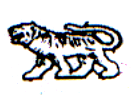 АДМИНИСТРАЦИЯ МИХАЙЛОВСКОГО МУНИЦИПАЛЬНОГО
РАЙОНА ПРИМОРСКОГО КРАЯ
П О С Т А Н О В Л Е Н И Е______________                                 с. Михайловка                                  № ________Об утверждении Перечня платных услуг, не связанных с осуществлением образовательного процесса в образовательных учреждениях Михайловском муниципальном районеВ соответствии с Бюджетным кодексом, Гражданским кодексом, Федеральным Законом «О защите прав потребителей» 07.02.19992 г. № 2300-1, Федерального Закона № 7 от 12.01.1996 г. «О некоммерческих организациях», на основании Указа Президента Российской Федерации от 07.05.2012 года  № 597 «О мероприятиях по реализации государственной социальной политики», Постановления Правительства Российской Федерации от 15.08.2013 г. № 706 «Об утверждении Правил оказания платных образовательных услуг», постановления администрации Михайловского муниципального района от 18.10.2011 г.    № 1001-па «Об утверждении Порядка определения платы за оказание услуг (выполнение работ, относящихся к основным видам деятельности муниципальных бюджетных учреждений Михайловского муниципального района, для граждан и юридических лиц», администрация Михайловского муниципального районаПОСТАНОВЛЯЕТ:1.Утвердить Перечень платных услуг, не связанных с осуществлением образовательного процесса в образовательных учреждениях Михайловском муниципальном районе (приложение № 1).2. Управлению культуры и внутренней политики (Никитина) опубликовать настоящее распоряжение в общественно-политической газете «Вперёд».3. Муниципальному казённому учреждению «Управление по организационно - техническому обеспечению деятельности администрации Михайловского муниципального района» (Шевченко) разместить настоящее распоряжение на официальном сайте администрации Михайловского муниципального района.4.  Настоящее постановление вступает в силу с момента его опубликования и распространяет свое действие на правоотношения, возникшие с 01 января 2015 года.9. Контроль за исполнением настоящего постановления возложить на заместителя главы администрации муниципального района Н.В. Андрущенко.Глава Михайловского муниципального района –Глава администрации района                                                     А.И. ЧеботковПриложение № 1УТВЕРЖДЕНОпостановлением администрации Михайловского муниципального района от _____________2015 года №_____Перечень платных услуг, не связанных с осуществлением образовательного процесса в образовательных учреждениях Михайловском муниципальном районе- организация и проведение игровых, познавательных, театрализованных и тематических программ, конкурсов, олимпиад, выставок, ярмарок, фестивалей, конференций, семинаров, совещаний;-  организация спортивных мероприятий;- проведение индивидуальных праздников и развлечений, организация походов, путешествий;- организация работы эколого – краеведческих и экскурсионных баз, лагерей по различным видам и направлениям краеведческой и экскурсионной деятельности, проведение экскурсий;- музей;- туризм;- организация концертной деятельности;- организация групп продленного дня, выходного дня, групп кратковременного пребывания, групп по адаптации детей к условиям школьной жизни;- услуга питания;-  услуга психолога, тьютора, социального педагога, логопеда;- профилактика и проведение оздоровительных мероприятий;- летняя площадка;- услуги учебно – производственных мастерских;- услуги ксерокопирования и осуществление множительных работ;- выпуск и реализация печатной и аудиовизуальной продукции, обучающих программ, информационных материалов;- реализация методической продукции;- реализация растениеводческой продукции;- сдача в аренду имущества в порядке, установленном законодательством;- оказание услуг по прокату оборудования, инвентаря;- выдача повторных архивных справок;- выдача дубликатов документов об образовании;- использование библиотечного фонда образовательного учреждения;- предоставление автоуслуг по перевозки детей;- обеспечение стоянки транспортных средств потребителей услуг;- выпечка хлебобулочной продукции.